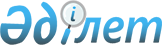 О внесении изменений в решение Зерендинского районного маслихата от 25 декабря 2020 года № 67-408 "О бюджетах сельских округов, села и бюджете поселка Зерендинского района на 2021–2023 годы"Решение Зерендинского районного маслихата Акмолинской области от 28 июля 2021 года № 9-61      Зерендинский районный маслихат РЕШИЛ:

      1. Внести в решение Зерендинского районного маслихата "О бюджетах сельских округов, села и бюджете поселка Зерендинского района на 2021–2023 годы" от 25 декабря 2020 года № 67-408 (зарегистрировано в Реестре государственной регистрации нормативных правовых актов № 8312) следующие изменения:

      пункт 1 изложить в новой редакции:

      "1. Утвердить бюджет Аккольского сельского округа Зерендинского района на 2021–2023 годы, согласно приложениям 1, 1-1, 1-2 соответственно, в том числе на 2021 год в следующих объемах:

      1) доходы – 23309,0 тысяч тенге, в том числе:

      налоговые поступления – 5162,8 тысячи тенге;

      неналоговые поступления – 0 тысяч тенге;

      поступления от продажи основного капитала – 0 тысяч тенге;

      поступления трансфертов – 18146,2 тысяч тенге;

      2) затраты – 23504,9 тысячи тенге;

      3) чистое бюджетное кредитование – 0 тысяч тенге;

      4) сальдо по операциям с финансовыми активами – 0 тысяч тенге, в том числе:

      приобретение финансовых активов – 0 тысяч тенге;

      поступления от продажи финансовых активов государства – 0 тысяч тенге;

      5) дефицит (профицит) бюджета – -195,9 тысяч тенге;

      6) финансирование дефицита (использование профицита) бюджета – 195,9 тысяч тенге.";

      пункт 2 изложить в новой редакции:

      "2. Утвердить бюджет поселка Алексеевка Зерендинского района на 2021–2023 годы, согласно приложениям 2, 2-1, 2-2 соответственно, в том числе на 2021 год в следующих объемах:

      1) доходы – 19138,0 тысяч тенге, в том числе:

      налоговые поступления – 4868,3 тысяч тенге;

      неналоговые поступления – 0 тысяч тенге;

      поступления от продажи основного капитала – 0 тысяч тенге;

      поступления трансфертов – 14269,7 тысяч тенге;

      2) затраты – 20401,4 тысяча тенге;

      3) чистое бюджетное кредитование – 0 тысяч тенге;

      4) сальдо по операциям с финансовыми активами – 0 тысяч тенге, в том числе:

      приобретение финансовых активов – 0 тысяч тенге;

      поступления от продажи финансовых активов государства – 0 тысяч тенге;

      5) дефицит (профицит) бюджета – -1263,4 тысячи тенге;

      6) финансирование дефицита (использование профицита) бюджета – 1263,4 тысячи тенге.";

      пункт 3 изложить в новой редакции:

      "3. Утвердить бюджет Булакского сельского округа Зерендинского района на 2021–2023 годы, согласно приложениям 3, 3-1, 3-2 соответственно, в том числе на 2021 год в следующих объемах:

      1) доходы – 21822,0 тысячи тенге, в том числе:

      налоговые поступления – 4930,1 тысяч тенге;

      неналоговые поступления – 0 тысяч тенге;

      поступления от продажи основного капитала – 0 тысяч тенге;

      поступления трансфертов – 16891,9 тысяча тенге;

      2) затраты – 22294,4 тысячи тенге;

      3) чистое бюджетное кредитование – 0 тысяч тенге;

      4) сальдо по операциям с финансовыми активами – 0 тысяч тенге, в том числе:

      приобретение финансовых активов – 0 тысяч тенге;

      поступления от продажи финансовых активов государства – 0 тысяч тенге;

      5) дефицит (профицит) бюджета – -472,4 тысячи тенге;

      6) финансирование дефицита (использование профицита) бюджета – 472,4 тысячи тенге.";

      пункт 4 изложить в новой редакции:

      "4. Утвердить бюджет Зерендинского сельского округа Зерендинского района на 2021–2023 годы, согласно приложениям 4, 4-1, 4-2 соответственно, в том числе на 2021 год в следующих объемах:

      1) доходы – 107241,0 тысяча тенге, в том числе:

      налоговые поступления – 31231,3 тысяча тенге;

      неналоговые поступления – 0 тысяч тенге;

      поступления от продажи основного капитала – 0 тысяч тенге;

      поступления трансфертов – 76009,7 тысячи тенге;

      2) затраты – 111222,0 тысячи тенге;

      3) чистое бюджетное кредитование – 0 тысяч тенге;

      4) сальдо по операциям с финансовыми активами – 0 тысяч тенге, в том числе:

      приобретение финансовых активов – 0 тысяч тенге;

      поступления от продажи финансовых активов государства – 0 тысяч тенге;

      5) дефицит (профицит) бюджета – -3981,0 тысяча тенге;

      6) финансирование дефицита (использование профицита) бюджета – 3981,0 тысяча тенге.";

      пункт 5 изложить в новой редакции:

      "5. Утвердить бюджет Конысбайского сельского округа Зерендинского района на 2021–2023 годы, согласно приложениям 5, 5-1, 5-2 соответственно, в том числе на 2021 год в следующих объемах:

      1) доходы – 19643,0 тысячи тенге, в том числе:

      налоговые поступления – 12252,9 тысячи тенге;

      неналоговые поступления – 0 тысяч тенге;

      поступления от продажи основного капитала – 0 тысяч тенге;

      поступления трансфертов – 7390,1 тысяч тенге;

      2) затраты – 20012,5 тысяч тенге;

      3) чистое бюджетное кредитование – 0 тысяч тенге;

      4) сальдо по операциям с финансовыми активами – 0 тысяч тенге, в том числе:

      приобретение финансовых активов – 0 тысяч тенге;

      поступления от продажи финансовых активов государства – 0 тысяч тенге;

      5) дефицит (профицит) бюджета – -369,5 тысяч тенге;

      6) финансирование дефицита (использование профицита) бюджета – 369,5 тысяч тенге.";

      пункт 6 изложить в новой редакции:

      "6. Утвердить бюджет Кусепского сельского округа Зерендинского района на 2021–2023 годы, согласно приложениям 6, 6-1, 6-2 соответственно, в том числе на 2021 год в следующих объемах:

      1) доходы – 20770,0 тысяч тенге, в том числе:

      налоговые поступления – 5484,8 тысячи тенге;

      неналоговые поступления – 0 тысяч тенге;

      поступления от продажи основного капитала – 0 тысяч тенге;

      поступления трансфертов – 15285,2 тысяч тенге;

      2) затраты – 21067,2 тысяч тенге;

      3) чистое бюджетное кредитование – 0 тысяч тенге;

      4) сальдо по операциям с финансовыми активами – 0 тысяч тенге, в том числе:

      приобретение финансовых активов – 0 тысяч тенге;

      поступления от продажи финансовых активов государства – 0 тысяч тенге;

      5) дефицит (профицит) бюджета – -297,2 тысяч тенге;

      6) финансирование дефицита (использование профицита) бюджета – 297,2 тысяч тенге.";

      пункт 7 изложить в новой редакции:

      "7. Утвердить бюджет Чаглинского сельского округа Зерендинского района на 2021–2023 годы, согласно приложениям 7, 7-1, 7-2 соответственно, в том числе на 2021 год в следующих объемах:

      1) доходы – 28022,0 тысячи тенге, в том числе:

      налоговые поступления – 5884,5 тысячи тенге;

      неналоговые поступления – 0 тысяч тенге;

      поступления от продажи основного капитала – 0 тысяч тенге;

      поступления трансфертов – 22137,5 тысяч тенге;

      2) затраты – 31671,7 тысяча тенге;

      3) чистое бюджетное кредитование – 0 тысяч тенге;

      4) сальдо по операциям с финансовыми активами – 0 тысяч тенге, в том числе:

      приобретение финансовых активов – 0 тысяч тенге;

      поступления от продажи финансовых активов государства – 0 тысяч тенге;

      5) дефицит (профицит) бюджета – -3649,7 тысяч тенге;

      6) финансирование дефицита (использование профицита) бюджета – 3649,7 тысяч тенге.";

      пункт 8 изложить в новой редакции:

      "8. Утвердить бюджет села Айдабол Зерендинского района на 2021–2023 годы, согласно приложениям 8, 8-1, 8-2 соответственно, в том числе на 2021 год в следующих объемах:

      1) доходы – 15990,0 тысяч тенге, в том числе:

      налоговые поступления – 5189,1 тысяч тенге;

      неналоговые поступления – 0 тысяч тенге;

      поступления от продажи основного капитала – 0 тысяч тенге;

      поступления трансфертов – 10800,9 тысяч тенге;

      2) затраты – 17253,2 тысячи тенге;

      3) чистое бюджетное кредитование – 0 тысяч тенге;

      4) сальдо по операциям с финансовыми активами – 0 тысяч тенге, в том числе:

      приобретение финансовых активов – 0 тысяч тенге;

      поступления от продажи финансовых активов государства – 0 тысяч тенге;

      5) дефицит (профицит) бюджета – -1263,2 тысячи тенге;

      6) финансирование дефицита (использование профицита) бюджета – 1263,2 тысячи тенге.";

      пункт 9 изложить в новой редакции:

      "9. Утвердить бюджет Байтерекского сельского округа Зерендинского района на 2021–2023 годы, согласно приложениям 9, 9-1, 9-2 соответственно, в том числе на 2021 год в следующих объемах:

      1) доходы – 20387,0 тысяч тенге, в том числе:

      налоговые поступления – 3509,4 тысяч тенге;

      неналоговые поступления – 0 тысяч тенге;

      поступления от продажи основного капитала – 0 тысяч тенге;

      поступления трансфертов – 16877,6 тысяч тенге;

      2) затраты – 20986,7 тысяч тенге;

      3) чистое бюджетное кредитование – 0 тысяч тенге;

      4) сальдо по операциям с финансовыми активами – 0 тысяч тенге, в том числе:

      приобретение финансовых активов – 0 тысяч тенге;

      поступления от продажи финансовых активов государства – 0 тысяч тенге;

      5) дефицит (профицит) бюджета – -599,7 тысяч тенге;

      6) финансирование дефицита (использование профицита) бюджета – 599,7 тысяч тенге.";

      пункт 10 изложить в новой редакции:

      "10. Утвердить бюджет Викторовского сельского округа Зерендинского района на 2021–2023 годы, согласно приложениям 10, 10-1, 10-2 соответственно, в том числе на 2021 год в следующих объемах:

      1) доходы – 20216,0 тысяч тенге, в том числе:

      налоговые поступления – 4094,1 тысячи тенге;

      неналоговые поступления – 0 тысяч тенге;

      поступления от продажи основного капитала – 0 тысяч тенге;

      поступления трансфертов – 16121,9 тысяча тенге;

      2) затраты – 20433,7 тысячи тенге;

      3) чистое бюджетное кредитование – 0 тысяч тенге;

      4) сальдо по операциям с финансовыми активами – 0 тысяч тенге, в том числе:

      приобретение финансовых активов – 0 тысяч тенге;

      поступления от продажи финансовых активов государства – 0 тысяч тенге;

      5) дефицит (профицит) бюджета – -217,7 тысяч тенге;

      6) финансирование дефицита (использование профицита) бюджета – 217,7 тысяч тенге.";

      пункт 11 изложить в новой редакции:

      "11. Утвердить бюджет Исаковского сельского округа Зерендинского района на 2021–2023 годы, согласно приложениям 11, 11-1, 11-2 соответственно, в том числе на 2021 год в следующих объемах:

      1) доходы – 13243,0 тысячи тенге, в том числе:

      налоговые поступления – 1804,4 тысячи тенге;

      неналоговые поступления – 0 тысяч тенге;

      поступления от продажи основного капитала – 0 тысяч тенге;

      поступления трансфертов – 11438,6 тысяч тенге;

      2) затраты – 13364,7 тысячи тенге;

      3) чистое бюджетное кредитование – 0 тысяч тенге;

      4) сальдо по операциям с финансовыми активами – 0 тысяч тенге, в том числе:

      приобретение финансовых активов – 0 тысяч тенге;

      поступления от продажи финансовых активов государства – 0 тысяч тенге;

      5) дефицит (профицит) бюджета – -121,7 тысяча тенге;

      6) финансирование дефицита (использование профицита) бюджета – 121,7 тысяча тенге.";

      пункт 12 изложить в новой редакции:

      "12. Утвердить бюджет сельского округа имени Канай би Зерендинского района на 2021–2023 годы, согласно приложениям 12, 12-1, 12-2 соответственно, в том числе на 2021 год в следующих объемах:

      1) доходы – 15814,0 тысяч тенге, в том числе:

      налоговые поступления – 1452,7 тысячи тенге;

      неналоговые поступления – 0 тысяч тенге;

      поступления от продажи основного капитала – 0 тысяч тенге;

      поступления трансфертов – 14361,3 тысяча тенге;

      2) затраты – 19745,1 тысяч тенге;

      3) чистое бюджетное кредитование – 0 тысяч тенге;

      4) сальдо по операциям с финансовыми активами – 0 тысяч тенге, в том числе:

      приобретение финансовых активов – 0 тысяч тенге;

      поступления от продажи финансовых активов государства – 0 тысяч тенге;

      5) дефицит (профицит) бюджета – -3931,1 тысяча тенге;

      6) финансирование дефицита (использование профицита) бюджета – 3931,1 тысяча тенге.";

      пункт 13 изложить в новой редакции:

      "13. Утвердить бюджет Кызылегисского сельского округа Зерендинского района на 2021–2023 годы, согласно приложениям 13, 13-1, 13-2 соответственно, в том числе на 2021 год в следующих объемах:

      1) доходы – 13553,0 тысячи тенге, в том числе:

      налоговые поступления – 1332,6 тысячи тенге;

      неналоговые поступления – 0 тысяч тенге;

      поступления от продажи основного капитала – 0 тысяч тенге;

      поступления трансфертов – 12220,4 тысяч тенге;

      2) затраты – 13843,8 тысячи тенге;

      3) чистое бюджетное кредитование – 0 тысяч тенге;

      4) сальдо по операциям с финансовыми активами – 0 тысяч тенге, в том числе:

      приобретение финансовых активов – 0 тысяч тенге;

      поступления от продажи финансовых активов государства – 0 тысяч тенге;

      5) дефицит (профицит) бюджета – -290,8 тысяч тенге;

      6) финансирование дефицита (использование профицита) бюджета – 290,8 тысяч тенге.";

      пункт 14 изложить в новой редакции:

      "14. Утвердить бюджет Кызылсаянского сельского округа Зерендинского района на 2021–2023 годы, согласно приложениям 14, 14-1, 14-2 соответственно, в том числе на 2021 год в следующих объемах:

      1) доходы – 14221,3 тысяча тенге, в том числе:

      налоговые поступления – 1127,0 тысяч тенге;

      неналоговые поступления – 0 тысяч тенге;

      поступления от продажи основного капитала – 0 тысяч тенге;

      поступления трансфертов – 13094,3 тысяч тенге;

      2) затраты – 15700,1 тысяч тенге;

      3) чистое бюджетное кредитование – 0 тысяч тенге;

      4) сальдо по операциям с финансовыми активами – 0 тысяч тенге, в том числе:

      приобретение финансовых активов – 0 тысяч тенге;

      поступления от продажи финансовых активов государства – 0 тысяч тенге;

      5) дефицит (профицит) бюджета – -1478,8 тысяч тенге;

      6) финансирование дефицита (использование профицита) бюджета – 1478,8 тысяч тенге.";

      пункт 15 изложить в новой редакции:

      "15. Утвердить бюджет сельского округа Малика Габдуллина Зерендинского района на 2021–2023 годы, согласно приложениям 15, 15-1, 15-2 соответственно, в том числе на 2021 год в следующих объемах:

      1) доходы – 16757,0 тысяч тенге, в том числе:

      налоговые поступления – 3872,0 тысячи тенге;

      неналоговые поступления – 0 тысяч тенге;

      поступления от продажи основного капитала – 0 тысяч тенге;

      поступления трансфертов – 12885,0 тысяч тенге;

      2) затраты – 17377,0 тысяч тенге;

      3) чистое бюджетное кредитование – 0 тысяч тенге;

      4) сальдо по операциям с финансовыми активами – 0 тысяч тенге, в том числе:

      приобретение финансовых активов – 0 тысяч тенге;

      поступления от продажи финансовых активов государства – 0 тысяч тенге;

      5) дефицит (профицит) бюджета – -620,0 тысяч тенге;

      6) финансирование дефицита (использование профицита) бюджета – 620,0 тысяч тенге.";

      пункт 16 изложить в новой редакции:

      "16. Утвердить бюджет Ортакского сельского округа Зерендинского района на 2021–2023 годы, согласно приложениям 16, 16-1, 16-2 соответственно, в том числе на 2021 год в следующих объемах:

      1) доходы – 14660,0 тысяч тенге, в том числе:

      налоговые поступления – 1418,0 тысяч тенге;

      неналоговые поступления – 0 тысяч тенге;

      поступления от продажи основного капитала – 0 тысяч тенге;

      поступления трансфертов – 13242,0 тысячи тенге;

      2) затраты – 14847,5 тысяч тенге;

      3) чистое бюджетное кредитование – 0 тысяч тенге;

      4) сальдо по операциям с финансовыми активами – 0 тысяч тенге, в том числе:

      приобретение финансовых активов – 0 тысяч тенге;

      поступления от продажи финансовых активов государства – 0 тысяч тенге;

      5) дефицит (профицит) бюджета – -187,5 тысяч тенге;

      6) финансирование дефицита (использование профицита) бюджета – 187,5 тысяч тенге.";

      пункт 17 изложить в новой редакции:

      "17. Утвердить бюджет Приреченского сельского округа Зерендинского района на 2021–2023 годы, согласно приложениям 17, 17-1, 17-2 соответственно, в том числе на 2021 год в следующих объемах:

      1) доходы – 14812,0 тысяч тенге, в том числе:

      налоговые поступления – 1536,0 тысяч тенге;

      неналоговые поступления – 0 тысяч тенге;

      поступления от продажи основного капитала – 0 тысяч тенге;

      поступления трансфертов – 13276,0 тысяч тенге;

      2) затраты – 14877,9 тысячи тенге;

      3) чистое бюджетное кредитование – 0 тысяч тенге;

      4) сальдо по операциям с финансовыми активами – 0 тысяч тенге, в том числе:

      приобретение финансовых активов – 0 тысяч тенге;

      поступления от продажи финансовых активов государства – 0 тысяч тенге;

      5) дефицит (профицит) бюджета – -65,9 тысяч тенге;

      6) финансирование дефицита (использование профицита) бюджета – 65,9 тысяч тенге.";

      пункт 18 изложить в новой редакции:

      "18. Утвердить бюджет Садового сельского округа Зерендинского района на 2021–2023 годы, согласно приложениям 18, 18-1, 18-2 соответственно, в том числе на 2021 год в следующих объемах:

      1) доходы – 18887,0 тысяч тенге, в том числе:

      налоговые поступления – 4124,4 тысячи тенге;

      неналоговые поступления – 0 тысяч тенге;

      поступления от продажи основного капитала – 0 тысяч тенге;

      поступления трансфертов – 14762,6 тысячи тенге;

      2) затраты – 20274,4 тысячи тенге;

      3) чистое бюджетное кредитование – 0 тысяч тенге;

      4) сальдо по операциям с финансовыми активами – 0 тысяч тенге, в том числе:

      приобретение финансовых активов – 0 тысяч тенге;

      поступления от продажи финансовых активов государства – 0 тысяч тенге;

      5) дефицит (профицит) бюджета – -1387,4 тысяч тенге;

      6) финансирование дефицита (использование профицита) бюджета – 1387,4 тысяч тенге.";

      пункт 19 изложить в новой редакции:

      "19. Утвердить бюджет Сарыозекского сельского округа Зерендинского района на 2021–2023 годы, согласно приложениям 19, 19-1, 19-2 соответственно, в том числе на 2021 год в следующих объемах:

      1) доходы – 14030,0 тысяч тенге, в том числе:

      налоговые поступления – 2075,9 тысяч тенге;

      неналоговые поступления – 0 тысяч тенге;

      поступления от продажи основного капитала – 0 тысяч тенге;

      поступления трансфертов – 11954,1 тысячи тенге;

      2) затраты – 14722,8 тысячи тенге;

      3) чистое бюджетное кредитование – 0 тысяч тенге;

      4) сальдо по операциям с финансовыми активами – 0 тысяч тенге, в том числе:

      приобретение финансовых активов – 0 тысяч тенге;

      поступления от продажи финансовых активов государства – 0 тысяч тенге;

      5) дефицит (профицит) бюджета – -692,8 тысяч тенге;

      6) финансирование дефицита (использование профицита) бюджета – 692,8 тысяч тенге.";

      пункт 20 изложить в новой редакции:

      "20. Утвердить бюджет сельского округа имени Сакена Сейфуллина Зерендинского района на 2021–2023 годы, согласно приложениям 20, 20-1, 20-2 соответственно, в том числе на 2021 год в следующих объемах:

      1) доходы –20090,0 тысяч тенге, в том числе:

      налоговые поступления – 3069,9 тысяч тенге;

      неналоговые поступления – 0 тысяч тенге;

      поступления от продажи основного капитала – 0 тысяч тенге;

      поступления трансфертов – 17020,1 тысяч тенге;

      2) затраты – 20433,3 тысячи тенге;

      3) чистое бюджетное кредитование – 0 тысяч тенге;

      4) сальдо по операциям с финансовыми активами – 0 тысяч тенге, в том числе:

      приобретение финансовых активов – 0 тысяч тенге;

      поступления от продажи финансовых активов государства – 0 тысяч тенге;

      5) дефицит (профицит) бюджета – -343,3 тысяч тенге;

      6) финансирование дефицита (использование профицита) бюджета – 343,3 тысяч тенге.";

      пункт 21 изложить в новой редакции:

      "21. Утвердить бюджет Симферопольского сельского округа Зерендинского района на 2021–2023 годы, согласно приложениям 21, 21-1, 21-2 соответственно, в том числе на 2021 год в следующих объемах:

      1) доходы – 18959,0 тысяч тенге, в том числе:

      налоговые поступления – 2461,4 тысяча тенге;

      неналоговые поступления – 0 тысяч тенге;

      поступления от продажи основного капитала – 0 тысяч тенге;

      поступления трансфертов – 16497,6 тысяч тенге;

      2) затраты – 19501,1 тысяча тенге;

      3) чистое бюджетное кредитование – 0 тысяч тенге;

      4) сальдо по операциям с финансовыми активами – 0 тысяч тенге, в том числе:

      приобретение финансовых активов – 0 тысяч тенге;

      поступления от продажи финансовых активов государства – 0 тысяч тенге;

      5) дефицит (профицит) бюджета – -542,1 тысяч тенге;

      6) финансирование дефицита (использование профицита) бюджета – 542,1 тысячи тенге.";

      пункт 22 изложить в новой редакции:

      "22. Утвердить бюджет Троицкого сельского округа Зерендинского района на 2021–2023 годы, согласно приложениям 22, 22-1, 22-2 соответственно, в том числе на 2021 год в следующих объемах:

      1) доходы – 16217,0 тысяч тенге, в том числе:

      налоговые поступления – 2931,6 тысяча тенге;

      неналоговые поступления – 0 тысяч тенге;

      поступления от продажи основного капитала – 0 тысяч тенге;

      поступления трансфертов – 13285,4 тысяч тенге;

      2) затраты – 18358,5 тысяч тенге;

      3) чистое бюджетное кредитование – 0 тысяч тенге;

      4) сальдо по операциям с финансовыми активами – 0 тысяч тенге, в том числе:

      приобретение финансовых активов – 0 тысяч тенге;

      поступления от продажи финансовых активов государства – 0 тысяч тенге;

      5) дефицит (профицит) бюджета – -2141,5 тысяча тенге;

      6) финансирование дефицита (использование профицита) бюджета – 2141,5 тысяча тенге.";

      приложения 1, 2, 3, 4, 5, 6, 7, 8, 9, 10, 11, 12, 13, 14, 15, 16, 17, 18, 19, 20, 21, 22 к указанному решению изложить в новой редакции согласно приложениям 1, 2, 3, 4, 5, 6, 7, 8, 9, 10, 11, 12, 13, 14, 15, 16, 17, 18, 19, 20, 21, 22 к настоящему решению.

      2. Настоящее решение вводится в действие с 1 января 2021 года.

 Бюджет Аккольского сельского округа на 2021 год Бюджет поселка Алексеевка на 2021 год Бюджет Булакского сельского округа на 2021 год Бюджет Зерендинского сельского округа на 2021 год Бюджет Конысбайского сельского округа на 2021 год Бюджет Кусепского сельского округа на 2021 год Бюджет Чаглинского сельского округа на 2021 год Бюджет села Айдабол на 2021 год Бюджет Байтерекского сельского округа на 2021 год Бюджет Викторовского сельского округа на 2021 год Бюджет Исаковского сельского округа на 2021 год Бюджет сельского округа имени Канай би на 2021 год Бюджет Кызылегисского сельского округа на 2021 год Бюджет Кызылсаянского сельского округа на 2021 год Бюджет сельского округа Малика Габдуллина на 2021 год Бюджет Ортакского сельского округа на 2021 год Бюджет Приреченского сельского округа на 2021 год Бюджет Садового сельского округа на 2021 год Бюджет Сарыозекского сельского округа на 2021 год Бюджет сельского округа имени Сакена Сейфуллина на 2021 год Бюджет Симферопольского сельского округа на 2021 год Бюджет Троицкого сельского округа на 2021 год
					© 2012. РГП на ПХВ «Институт законодательства и правовой информации Республики Казахстан» Министерства юстиции Республики Казахстан
				
      Секретарь районного маслихата

К.Аугалиев
Приложение 1 к решению
Зерендинского районного
маслихата от 28 июля
2021 года № 9-61Приложение 1 к решению
Зерендинского районного
маслихата от 25 декабря
2020 года № 67-408Категория

Категория

Категория

Категория

Сумма
тысяч тенге

Класс

Класс

Класс

Сумма
тысяч тенге

Подкласс

Подкласс

Сумма
тысяч тенге

Наименование

Сумма
тысяч тенге

1

2

3

4

5

I. Доходы

23309,0

1

Налоговые поступления

5162,8

01

Подоходный налог 

53,0

2

Индивидуальный подоходный налог

53,0

04

Hалоги на собственность

5109,8

1

Hалоги на имущество

60,0

3

Земельный налог

402,4

4

Hалог на транспортные средства

4647,4

2

Неналоговые поступления

0

3

Поступления от продажи основного капитала

0

4

Поступления трансфертов

18146,2

02

Трансферты из вышестоящих органов государственного управления

18146,2

3

Трансферты из районного (города областного значения) бюджета

18146,2

Функциональная группа

Функциональная группа

Функциональная группа

Функциональная группа

Сумма

Администратор бюджетных программ

Администратор бюджетных программ

Администратор бюджетных программ

Сумма

Программа

Программа

Сумма

Наименование

Сумма

1

2

3

4

5

II. Затраты

23504,9

01

Государственные услуги общего характера

20457,0

124

Аппарат акима города районного значения, села, поселка, сельского округа

20457,0

001

Услуги по обеспечению деятельности акима города районного значения, села, поселка, сельского округа

20457,0

07

Жилищно-коммунальное хозяйство

2547,9

124

Аппарат акима города районного значения, села, поселка, сельского округа

2547,9

008

Освещение улиц в населенных пунктах

865,9

014

Организация водоснабжения населенных пунктов

1682,0

12

Транспорт и коммуникации

500,0

124

Аппарат акима города районного значения, села, поселка, сельского округа

500,0

013

Обеспечение функционирования автомобильных дорог в городах районного значения, селах, поселках, сельских округах

500,0

III. Чистое бюджетное кредитование

0

IV. Сальдо по операциям с финансовыми активами 

0

Приобретение финансовых активов

0

6

Поступления от продажи финансовых активов государства

0

V. Дефицит (профицит) бюджета 

-195,9

VI. Финансирование дефицита (использование профицита) бюджета

195,9

8

Используемые остатки бюджетных средств

195,9

01

Остатки бюджетных средств

195,9

1

Свободные остатки бюджетных средств

195,9

Приложение 2 к решению
Зерендинского районного
маслихата от 28 июля
2021 года № 9-61Приложение 2 к решению
Зерендинского районного
маслихата от 25 декабря
2020 года № 67-408Категория

Категория

Категория

Категория

Сумма
тысяч тенге

Класс

Класс

Класс

Сумма
тысяч тенге

Подкласс

Подкласс

Сумма
тысяч тенге

Наименование

Сумма
тысяч тенге

1

2

3

4

5

I. Доходы

19138,0

1

Налоговые поступления

4868,3

01

Подоходный налог 

301,5

2

Индивидуальный подоходный налог

301,5

04

Hалоги на собственность

4566,8

1

Hалоги на имущество

60,0

3

Земельный налог

480,0

4

Hалог на транспортные средства

4026,8

2

Неналоговые поступления

0

3

Поступления от продажи основного капитала

0

4

Поступления трансфертов

14269,7

02

Трансферты из вышестоящих органов государственного управления

14269,7

3

Трансферты из районного (города областного значения) бюджета

14269,7

Функциональная группа

Функциональная группа

Функциональная группа

Функциональная группа

Сумма

Администратор бюджетных программ

Администратор бюджетных программ

Администратор бюджетных программ

Сумма

Программа

Программа

Сумма

Наименование

Сумма

1

2

3

4

5

II. Затраты

20401,4

01

Государственные услуги общего характера

16806,3

124

Аппарат акима города районного значения, села, поселка, сельского округа

16806,3

001

Услуги по обеспечению деятельности акима города районного значения, села, поселка, сельского округа

16806,3

07

Жилищно-коммунальное хозяйство

2428,1

124

Аппарат акима города районного значения, села, поселка, сельского округа

2428,1

008

Освещение улиц в населенных пунктах

1868,9

014

Организация водоснабжения населенных пунктов

559,2

12

Транспорт и коммуникации

1167,0

124

Аппарат акима города районного значения, села, поселка, сельского округа

1167,0

013

Обеспечение функционирования автомобильных дорог в городах районного значения, селах, поселках, сельских округах

1167,0

III. Чистое бюджетное кредитование

0

IV. Сальдо по операциям с финансовыми активами 

0

Приобретение финансовых активов

0

6

Поступления от продажи финансовых активов государства

0

V. Дефицит (профицит) бюджета 

-1263,4

VI. Финансирование дефицита (использование профицита) бюджета

1263,4

8

Используемые остатки бюджетных средств

1263,4

01

Остатки бюджетных средств

1263,4

1

Свободные остатки бюджетных средств

1263,4

Приложение 3 к решению
Зерендинского районного
маслихата от 28 июля
2021 года № 9-61Приложение 3 к решению
Зерендинского районного
маслихата от 25 декабря
2020 года № 67-408Категория

Категория

Категория

Категория

Сумма
 тысяч тенге

Класс

Класс

Класс

Сумма
 тысяч тенге

Подкласс

Подкласс

Сумма
 тысяч тенге

Наименование

Сумма
 тысяч тенге

1

2

3

4

5

I. Доходы

21822,0

1

Налоговые поступления

4930,1

01

Подоходный налог 

5,8

2

Индивидуальный подоходный налог

5,8

04

Hалоги на собственность

4924,3

1

Hалоги на имущество

135,0

3

Земельный налог

469,0

4

Hалог на транспортные средства

4320,3

2

Неналоговые поступления

0

3

Поступления от продажи основного капитала

0

4

Поступления трансфертов

16891,9

02

Трансферты из вышестоящих органов государственного управления

16891,9

3

Трансферты из районного (города областного значения) бюджета

16891,9

Функциональная группа

Функциональная группа

Функциональная группа

Функциональная группа

Сумма

Администратор бюджетных программ

Администратор бюджетных программ

Администратор бюджетных программ

Сумма

Программа

Программа

Сумма

Наименование

Сумма

1

2

3

4

5

II. Затраты

22294,4

01

Государственные услуги общего характера

20746,5

124

Аппарат акима города районного значения, села, поселка, сельского округа

20746,5

001

Услуги по обеспечению деятельности акима города районного значения, села, поселка, сельского округа

20746,5

07

Жилищно-коммунальное хозяйство

775,5

124

Аппарат акима города районного значения, села, поселка, сельского округа

775,5

008

Освещение улиц в населенных пунктах

503,5

014

Организация водоснабжения населенных пунктов

272,0

12

Транспорт и коммуникации

772,4

124

Аппарат акима города районного значения, села, поселка, сельского округа

772,4

013

Обеспечение функционирования автомобильных дорог в городах районного значения, селах, поселках, сельских округах

772,4

III. Чистое бюджетное кредитование

0

IV. Сальдо по операциям с финансовыми активами 

0

Приобретение финансовых активов

0

6

Поступления от продажи финансовых активов государства

0

V. Дефицит (профицит) бюджета 

-472,4

VI. Финансирование дефицита (использование профицита) бюджета

472,4

8

Используемые остатки бюджетных средств

472,4

01

Остатки бюджетных средств

472,4

1

Свободные остатки бюджетных средств

472,4

Приложение 4 к решению
Зерендинского районного
маслихата от 28 июля
2021 года № 9-61Приложение 4 к решению
Зерендинского районного
маслихата от 25 декабря
2020 года № 67-408Категория

Категория

Категория

Категория

Сумма
тысяч тенге

Класс

Класс

Класс

Сумма
тысяч тенге

Подкласс

Подкласс

Сумма
тысяч тенге

Наименование

Сумма
тысяч тенге

1

2

3

4

5

I. Доходы

107241,0

1

Налоговые поступления

31231,3

01

Подоходный налог 

7508,1

2

Индивидуальный подоходный налог

7508,1

04

Hалоги на собственность

23059,2

1

Hалоги на имущество

1500,0

3

Земельный налог

1752,5

4

Hалог на транспортные средства

19806,7

05

Внутренние налоги на товары, работы и услуги

664,0

4

Сборы за ведение предпринимательской и профессиональной деятельности 

664,0

2

Неналоговые поступления

0

3

Поступления от продажи основного капитала

0

4

Поступления трансфертов

76009,7

02

Трансферты из вышестоящих органов государственного управления

76009,7

3

Трансферты из районного (города областного значения) бюджета

76009,7

Функциональная группа

Функциональная группа

Функциональная группа

Функциональная группа

Сумма

Администратор бюджетных программ

Администратор бюджетных программ

Администратор бюджетных программ

Сумма

Программа

Программа

Сумма

Наименование

Сумма

1

2

3

4

5

II. Затраты

111222,0

01

Государственные услуги общего характера

55153,0

124

Аппарат акима города районного значения, села, поселка, сельского округа

55153,0

001

Услуги по обеспечению деятельности акима города районного значения, села, поселка, сельского округа

40153,0

022

Капитальные расходы государственного органа

15000,0

07

Жилищно-коммунальное хозяйство

22381,0

124

Аппарат акима города районного значения, села, поселка, сельского округа

22381,0

008

Освещение улиц в населенных пунктах

8400,0

011

Благоустройство и озеленение населенных пунктов

13679,0

014

Организация водоснабжения населенных пунктов

302,0

12

Транспорт и коммуникации

16888,0

124

Аппарат акима города районного значения, села, поселка, сельского округа

16888,0

013

Обеспечение функционирования автомобильных дорог в городах районного значения, селах, поселках, сельских округах

16888,0

13

Прочие

16800,0

124

Аппарат акима города районного значения, села, поселка, сельского округа

16800,0

040

Реализация мероприятий для решения вопросов обустройства населенных пунктов в реализацию мер по содействию экономическому развитию регионов в рамках Государственной программы развития регионов до 2025 года

16800,0

III. Чистое бюджетное кредитование

0,0

IV. Сальдо по операциям с финансовыми активами 

0,0

Приобретение финансовых активов

0,0

6

Поступления от продажи финансовых активов государства

0,0

V. Дефицит (профицит) бюджета 

-3981,0

VI. Финансирование дефицита (использование профицита) бюджета

3981,0

8

Используемые остатки бюджетных средств

3981,0

01

Остатки бюджетных средств

3981,0

1

Свободные остатки бюджетных средств

3981,0

Приложение 5 к решению
Зерендинского районного
маслихата от 28 июля
2021 года № 9-61Приложение 5 к решению
Зерендинского районного
маслихата от 25 декабря
2020 года № 67-408Категория

Категория

Категория

Категория

Сумма
тысяч тенге

Класс

Класс

Класс

Сумма
тысяч тенге

Подкласс

Подкласс

Сумма
тысяч тенге

Наименование

Сумма
тысяч тенге

1

2

3

4

5

I. Доходы

19643,0

1

Налоговые поступления

12252,9

04

Hалоги на собственность

12055,2

1

Hалоги на имущество

45,0

3

Земельный налог

1290,0

4

Hалог на транспортные средства

10720,2

05

Внутренние налоги на товары, работы и услуги

197,7

4

Сборы за ведение предпринимательской и профессиональной деятельности 

197,7

2

Неналоговые поступления

0

3

Поступления от продажи основного капитала

0

4

Поступления трансфертов

7390,1

02

Трансферты из вышестоящих органов государственного управления

7390,1

3

Трансферты из районного (города областного значения) бюджета

7390,1

Функциональная группа

Функциональная группа

Функциональная группа

Функциональная группа

Сумма

Администратор бюджетных программ

Администратор бюджетных программ

Администратор бюджетных программ

Сумма

Программа

Программа

Сумма

Наименование

Сумма

1

2

3

4

5

II. Затраты

20012,5

01

Государственные услуги общего характера

18548,5

124

Аппарат акима города районного значения, села, поселка, сельского округа

18548,5

001

Услуги по обеспечению деятельности акима города районного значения, села, поселка, сельского округа

18548,5

07

Жилищно-коммунальное хозяйство

964,0

124

Аппарат акима города районного значения, села, поселка, сельского округа

964,0

008

Освещение улиц в населенных пунктах

600,0

014

Организация водоснабжения населенных пунктов

364,0

12

Транспорт и коммуникации

500,0

124

Аппарат акима города районного значения, села, поселка, сельского округа

500,0

013

Обеспечение функционирования автомобильных дорог в городах районного значения, селах, поселках, сельских округах

500,0

III. Чистое бюджетное кредитование

0

IV. Сальдо по операциям с финансовыми активами 

0

Приобретение финансовых активов

0

6

Поступления от продажи финансовых активов государства

0

V. Дефицит (профицит) бюджета 

-369,5

VI. Финансирование дефицита (использование профицита) бюджета

369,5

8

Используемые остатки бюджетных средств

369,5

01

Остатки бюджетных средств

369,5

1

Свободные остатки бюджетных средств

369,5

Приложение 6 к решению
Зерендинского районного
маслихата от 28 июля
2021 года № 9-61Приложение 6 к решению
Зерендинского районного
маслихата от 25 декабря
2020 года № 67-408Категория

Категория

Категория

Категория

Сумма
тысяч тенге

Класс

Класс

Класс

Сумма
тысяч тенге

Подкласс

Подкласс

Сумма
тысяч тенге

Наименование

Сумма
тысяч тенге

1

2

3

4

5

I. Доходы

20770,0

1

Налоговые поступления

5484,8

04

Hалоги на собственность

5484,8

1

Hалоги на имущество

111,7

3

Земельный налог

718,1

4

Hалог на транспортные средства

4655,0

2

Неналоговые поступления

0

3

Поступления от продажи основного капитала

0

4

Поступления трансфертов

15285,2

02

Трансферты из вышестоящих органов государственного управления

15285,2

3

Трансферты из районного (города областного значения) бюджета

15285,2

Функциональная группа

Функциональная группа

Функциональная группа

Функциональная группа

Сумма

Администратор бюджетных программ

Администратор бюджетных программ

Администратор бюджетных программ

Сумма

Программа

Программа

Сумма

Наименование

Сумма

1

2

3

4

5

II. Затраты

21067,2

01

Государственные услуги общего характера

19920,0

124

Аппарат акима города районного значения, села, поселка, сельского округа

19920,0

001

Услуги по обеспечению деятельности акима города районного значения, села, поселка, сельского округа

19920,0

07

Жилищно-коммунальное хозяйство

797,2

124

Аппарат акима города районного значения, села, поселка, сельского округа

797,2

008

Освещение улиц в населенных пунктах

797,2

12

Транспорт и коммуникации

350,0

124

Аппарат акима города районного значения, села, поселка, сельского округа

350,0

013

Обеспечение функционирования автомобильных дорог в городах районного значения, селах, поселках, сельских округах

350,0

III. Чистое бюджетное кредитование

0

IV. Сальдо по операциям с финансовыми активами 

0

Приобретение финансовых активов

0

6

Поступления от продажи финансовых активов государства

0

V. Дефицит (профицит) бюджета 

-297,2

VI. Финансирование дефицита (использование профицита) бюджета

297,2

8

Используемые остатки бюджетных средств

297,2

01

Остатки бюджетных средств

297,2

1

Свободные остатки бюджетных средств

297,2

Приложение 7 к решению
Зерендинского районного
маслихата от 28 июля
2021 года № 9-61Приложение 7 к решению
Зерендинского районного
маслихата от 25 декабря
2020 года № 67-408Категория

Категория

Категория

Категория

Сумма
тысяч тенге

Класс

Класс

Класс

Сумма
тысяч тенге

Подкласс

Подкласс

Сумма
тысяч тенге

Наименование

Сумма
тысяч тенге

1

2

3

4

5

I. Доходы

28022,0

1

Налоговые поступления

5884,5

01

Подоходный налог 

108,7

2

Индивидуальный подоходный налог

108,7

04

Hалоги на собственность

4934,0

1

Hалоги на имущество

65,0

3

Земельный налог

344,9

4

Hалог на транспортные средства

4524,1

2

Неналоговые поступления

0

3

Поступления от продажи основного капитала

0

4

Поступления трансфертов

22137,5

02

Трансферты из вышестоящих органов государственного управления

22137,5

3

Трансферты из районного (города областного значения) бюджета

22137,5

Функциональная группа

Функциональная группа

Функциональная группа

Функциональная группа

Сумма

Администратор бюджетных программ

Администратор бюджетных программ

Администратор бюджетных программ

Сумма

Программа

Программа

Сумма

Наименование

Сумма

1

2

3

4

5

II. Затраты

31671,7

01

Государственные услуги общего характера

23272,0

124

Аппарат акима города районного значения, села, поселка, сельского округа

23272,0

001

Услуги по обеспечению деятельности акима города районного значения, села, поселка, сельского округа

23272,0

07

Жилищно-коммунальное хозяйство

3399,7

124

Аппарат акима города районного значения, села, поселка, сельского округа

3399,7

008

Освещение улиц в населенных пунктах

1649,7

011

Благоустройство и озеленение населенных пунктов

1450,0

014

Организация водоснабжения населенных пунктов

300,0

12

Транспорт и коммуникации

5000,0

124

Аппарат акима города районного значения, села, поселка, сельского округа

5000,0

013

Обеспечение функционирования автомобильных дорог в городах районного значения, селах, поселках, сельских округах

5000,0

III. Чистое бюджетное кредитование

0

IV. Сальдо по операциям с финансовыми активами 

0

Приобретение финансовых активов

0

6

Поступления от продажи финансовых активов государства

0

V. Дефицит (профицит) бюджета 

-3649,7

VI. Финансирование дефицита (использование профицита) бюджета

3649,7

8

Используемые остатки бюджетных средств

3649,7

01

Остатки бюджетных средств

3649,7

1

Свободные остатки бюджетных средств

3649,7

Приложение 8 к решению
Зерендинского районного
маслихата от 28 июля
2021 года № 9-61Приложение 8 к решению
Зерендинского районного
маслихата от 25 декабря
2020 года № 67-408Категория

Категория

Категория

Категория

Сумма
тысяч тенге

Класс

Класс

Класс

Сумма
тысяч тенге

Подкласс

Подкласс

Сумма
тысяч тенге

Наименование

Сумма
тысяч тенге

1

2

3

4

5

I. Доходы

15990,0

1

Налоговые поступления

5189,1

01

Подоходный налог 

425,0

2

Индивидуальный подоходный налог

425,0

04

Hалоги на собственность

4764,1

1

Hалоги на имущество

30,0

3

Земельный налог

1254,4

4

Hалог на транспортные средства

3479,7

2

Неналоговые поступления

0

3

Поступления от продажи основного капитала

0

4

Поступления трансфертов

10800,9

02

Трансферты из вышестоящих органов государственного управления

10800,9

3

Трансферты из районного (города областного значения) бюджета

10800,9

Функциональная группа

Функциональная группа

Функциональная группа

Функциональная группа

Сумма

Администратор бюджетных программ

Администратор бюджетных программ

Администратор бюджетных программ

Сумма

Программа

Программа

Сумма

Наименование

Сумма

1

2

3

4

5

II. Затраты

17253,2

01

Государственные услуги общего характера

12826,0

124

Аппарат акима города районного значения, села, поселка, сельского округа

12826,0

001

Услуги по обеспечению деятельности акима города районного значения, села, поселка, сельского округа

12826,0

07

Жилищно-коммунальное хозяйство

1310,0

124

Аппарат акима города районного значения, села, поселка, сельского округа

1310,0

008

Освещение улиц в населенных пунктах

350,0

009

Обеспечение санитарии населенных пунктов

600,0

014

Организация водоснабжения населенных пунктов

360,0

12

Транспорт и коммуникации

3117,2

124

Аппарат акима города районного значения, села, поселка, сельского округа

3117,2

013

Обеспечение функционирования автомобильных дорог в городах районного значения, селах, поселках, сельских округах

3117,2

III. Чистое бюджетное кредитование

0

IV. Сальдо по операциям с финансовыми активами 

0

Приобретение финансовых активов

0

6

Поступления от продажи финансовых активов государства

0

V. Дефицит (профицит) бюджета 

-1263,2

VI. Финансирование дефицита (использование профицита) бюджета

1263,2

8

Используемые остатки бюджетных средств

1263,2

01

Остатки бюджетных средств

1263,2

1

Свободные остатки бюджетных средств

1263,2

Приложение 9 к решению
Зерендинского районного
маслихата от 28 июля
2021 года № 9-61Приложение 9 к решению
Зерендинского районного
маслихата от 25 декабря
2020 года № 67-408Категория

Категория

Категория

Категория

Сумма
тысяч тенге

Класс

Класс

Класс

Сумма
тысяч тенге

Подкласс

Подкласс

Сумма
тысяч тенге

Наименование

Сумма
тысяч тенге

1

2

3

4

5

I. Доходы

20387,0

1

Налоговые поступления

3509,4

04

Hалоги на собственность

3509,4

1

Hалоги на имущество

46,2

3

Земельный налог

670,0

4

Hалог на транспортные средства

2793,2

2

Неналоговые поступления

0

3

Поступления от продажи основного капитала

0

4

Поступления трансфертов

16877,6

02

Трансферты из вышестоящих органов государственного управления

16877,6

3

Трансферты из районного (города областного значения) бюджета

16877,6

Функциональная группа

Функциональная группа

Функциональная группа

Функциональная группа

Сумма

Администратор бюджетных программ

Администратор бюджетных программ

Администратор бюджетных программ

Сумма

Программа

Программа

Сумма

Наименование

Сумма

1

2

3

4

5

II. Затраты

20986,7

01

Государственные услуги общего характера

19288,0

124

Аппарат акима города районного значения, села, поселка, сельского округа

19288,0

001

Услуги по обеспечению деятельности акима города районного значения, села, поселка, сельского округа

19288,0

07

Жилищно-коммунальное хозяйство

1248,7

124

Аппарат акима города районного значения, села, поселка, сельского округа

1248,7

008

Освещение улиц в населенных пунктах

1124,7

014

Организация водоснабжения населенных пунктов

124,0

12

Транспорт и коммуникации

450,0

124

Аппарат акима города районного значения, села, поселка, сельского округа

450,0

013

Обеспечение функционирования автомобильных дорог в городах районного значения, селах, поселках, сельских округах

450,0

III. Чистое бюджетное кредитование

0

IV. Сальдо по операциям с финансовыми активами

0

Приобретение финансовых активов

0

6

Поступления от продажи финансовых активов государства

0

V. Дефицит (профицит) бюджета

-599,7

VI. Финансирование дефицита (использование профицита) бюджета

599,7

8

Используемые остатки бюджетных средств

599,7

01

Остатки бюджетных средств

599,7

1

Свободные остатки бюджетных средств

599,7

Приложение 10 к решению
Зерендинского районного
маслихата от 28 июля
2021 года № 9-61Приложение 10 к решению
Зерендинского районного
маслихата от 25 декабря
2020 года № 67-408Категория

Категория

Категория

Категория

Сумма
тысяч тенге

Класс

Класс

Класс

Сумма
тысяч тенге

Подкласс

Подкласс

Сумма
тысяч тенге

Наименование

Сумма
тысяч тенге

1

2

3

4

5

I. Доходы

20216,0

1

Налоговые поступления

4094,1

01

Подоходный налог 

19,5

2

Индивидуальный подоходный налог

19,5

04

Hалоги на собственность

4074,6

1

Hалоги на имущество

32,0

3

Земельный налог

440,0

4

Hалог на транспортные средства

3602,6

2

Неналоговые поступления

0

3

Поступления от продажи основного капитала

0

4

Поступления трансфертов

16121,9

02

Трансферты из вышестоящих органов государственного управления

16121,9

3

Трансферты из районного (города областного значения) бюджета

16121,9

Функциональная группа

Функциональная группа

Функциональная группа

Функциональная группа

Сумма

Администратор бюджетных программ

Администратор бюджетных программ

Администратор бюджетных программ

Сумма

Программа

Программа

Сумма

Наименование

Сумма

1

2

3

4

5

II. Затраты

20433,7

01

Государственные услуги общего характера

16527,0

124

Аппарат акима города районного значения, села, поселка, сельского округа

16527,0

001

Услуги по обеспечению деятельности акима города районного значения, села, поселка, сельского округа

16527,0

07

Жилищно-коммунальное хозяйство

942,7

124

Аппарат акима города районного значения, села, поселка, сельского округа

942,7

008

Освещение улиц в населенных пунктах

577,7

014

Организация водоснабжения населенных пунктов

365,0

12

Транспорт и коммуникации

2964,0

124

Аппарат акима города районного значения, села, поселка, сельского округа

2964,0

013

Обеспечение функционирования автомобильных дорог в городах районного значения, селах, поселках, сельских округах

2964,0

III. Чистое бюджетное кредитование

0

IV. Сальдо по операциям с финансовыми активами 

0

Приобретение финансовых активов

0

6

Поступления от продажи финансовых активов государства

0

V. Дефицит (профицит) бюджета 

-217,7

VI. Финансирование дефицита (использование профицита) бюджета

217,7

8

Используемые остатки бюджетных средств

217,7

01

Остатки бюджетных средств

217,7

1

Свободные остатки бюджетных средств

217,7

Приложение 11 к решению
Зерендинского районного
маслихата от 28 июля
2021 года № 9-61Приложение 11 к решению
Зерендинского районного
маслихата от 25 декабря
2020 года № 67-408Категория

Категория

Категория

Категория

Сумма
тысяч тенге

Класс

Класс

Класс

Сумма
тысяч тенге

Подкласс

Подкласс

Сумма
тысяч тенге

Наименование

Сумма
тысяч тенге

1

2

3

4

5

I. Доходы

13243,0

1

Налоговые поступления

1804,4

04

Hалоги на собственность

1804,4

1

Hалоги на имущество

15,0

3

Земельный налог

130,2

4

Hалог на транспортные средства

1659,2

2

Неналоговые поступления

0

3

Поступления от продажи основного капитала

0

4

Поступления трансфертов

11438,6

02

Трансферты из вышестоящих органов государственного управления

11438,6

3

Трансферты из районного (города областного значения) бюджета

11438,6

Функциональная группа

Функциональная группа

Функциональная группа

Функциональная группа

Сумма

Администратор бюджетных программ

Администратор бюджетных программ

Администратор бюджетных программ

Сумма

Программа

Программа

Сумма

Наименование

Сумма

1

2

3

4

5

II. Затраты

13364,7

01

Государственные услуги общего характера

12214,0

124

Аппарат акима города районного значения, села, поселка, сельского округа

12214,0

001

Услуги по обеспечению деятельности акима города районного значения, села, поселка, сельского округа

12214,0

07

Жилищно-коммунальное хозяйство

529,0

124

Аппарат акима города районного значения, села, поселка, сельского округа

529,0

008

Освещение улиц в населенных пунктах

350,0

014

Организация водоснабжения населенных пунктов

179,0

12

Транспорт и коммуникации

621,7

124

Аппарат акима города районного значения, села, поселка, сельского округа

621,7

013

Обеспечение функционирования автомобильных дорог в городах районного значения, селах, поселках, сельских округах

621,7

III. Чистое бюджетное кредитование

0

IV. Сальдо по операциям с финансовыми активами 

0

Приобретение финансовых активов

0

6

Поступления от продажи финансовых активов государства

0

V. Дефицит (профицит) бюджета 

-121,7

VI. Финансирование дефицита (использование профицита) бюджета

121,7

8

Используемые остатки бюджетных средств

121,7

01

Остатки бюджетных средств

121,7

1

Свободные остатки бюджетных средств

121,7

Приложение 12 к решению
Зерендинского районного
маслихата от 28 июля
2021 года № 9-61Приложение 12 к решению
Зерендинского районного
маслихата от 25 декабря
2020 года № 67-408Категория

Категория

Категория

Категория

Сумма
тысяч тенге

Класс

Класс

Класс

Сумма
тысяч тенге

Подкласс

Подкласс

Сумма
тысяч тенге

Наименование

Сумма
тысяч тенге

1

2

3

4

5

I. Доходы

15814,0

1

Налоговые поступления

1452,7

01

Подоходный налог 

124,7

2

Индивидуальный подоходный налог

124,7

04

Hалоги на собственность

1328,0

1

Hалоги на имущество

32,0

3

Земельный налог

105,0

4

Hалог на транспортные средства

1191,0

2

Неналоговые поступления

0

3

Поступления от продажи основного капитала

0

4

Поступления трансфертов

14361,3

02

Трансферты из вышестоящих органов государственного управления

14361,3

3

Трансферты из районного (города областного значения) бюджета

14361,3

Функциональная группа

Функциональная группа

Функциональная группа

Функциональная группа

Сумма

Администратор бюджетных программ

Администратор бюджетных программ

Администратор бюджетных программ

Сумма

Программа

Программа

Сумма

Наименование

Сумма

1

2

3

4

5

II. Затраты

19745,1

01

Государственные услуги общего характера

14754,0

124

Аппарат акима города районного значения, села, поселка, сельского округа

14754,0

001

Услуги по обеспечению деятельности акима города районного значения, села, поселка, сельского округа

14754,0

07

Жилищно-коммунальное хозяйство

3261,1

124

Аппарат акима города районного значения, села, поселка, сельского округа

3261,1

008

Освещение улиц в населенных пунктах

1750,0

011

Благоустройство и озеленение населенных пунктов

1351,1

014

Организация водоснабжения населенных пунктов

160,0

12

Транспорт и коммуникации

1730,0

124

Аппарат акима города районного значения, села, поселка, сельского округа

1730,0

013

Обеспечение функционирования автомобильных дорог в городах районного значения, селах, поселках, сельских округах

1730,0

III. Чистое бюджетное кредитование

0

IV. Сальдо по операциям с финансовыми активами 

0

Приобретение финансовых активов

0

6

Поступления от продажи финансовых активов государства

0

V. Дефицит (профицит) бюджета 

-3931,1

VI. Финансирование дефицита (использование профицита) бюджета

3931,1

8

Используемые остатки бюджетных средств

3931,1

01

Остатки бюджетных средств

3931,1

1

Свободные остатки бюджетных средств

3931,1

Приложение 13 к решению
Зерендинского районного
маслихата от 28 июля
2021 года № 9-61Приложение 13 к решению
Зерендинского районного
маслихата от 25 декабря
2020 года № 67-408Категория

Категория

Категория

Категория

Сумма
тысяч тенге

Класс

Класс

Класс

Сумма
тысяч тенге

Подкласс

Подкласс

Сумма
тысяч тенге

Наименование

Сумма
тысяч тенге

1

2

3

4

5

I. Доходы

13553,0

1

Налоговые поступления

1332,6

04

Hалоги на собственность

1332,6

1

Hалоги на имущество

44,0

3

Земельный налог

100,0

4

Hалог на транспортные средства

1188,6

2

Неналоговые поступления

0

3

Поступления от продажи основного капитала

0

4

Поступления трансфертов

12220,4

02

Трансферты из вышестоящих органов государственного управления

12220,4

3

Трансферты из районного (города областного значения) бюджета

12220,4

Функциональная группа

Функциональная группа

Функциональная группа

Функциональная группа

Сумма

Администратор бюджетных программ

Администратор бюджетных программ

Администратор бюджетных программ

Сумма

Программа

Программа

Сумма

Наименование

Сумма

1

2

3

4

5

II. Затраты

13843,8

01

Государственные услуги общего характера

12558,8

124

Аппарат акима города районного значения, села, поселка, сельского округа

12558,8

001

Услуги по обеспечению деятельности акима города районного значения, села, поселка, сельского округа

12558,8

07

Жилищно-коммунальное хозяйство

285,0

124

Аппарат акима города районного значения, села, поселка, сельского округа

285,0

008

Освещение улиц в населенных пунктах

285,0

12

Транспорт и коммуникации

1000,0

124

Аппарат акима города районного значения, села, поселка, сельского округа

1000,0

013

Обеспечение функционирования автомобильных дорог в городах районного значения, селах, поселках, сельских округах

1000,0

III. Чистое бюджетное кредитование

0

IV. Сальдо по операциям с финансовыми активами 

0

Приобретение финансовых активов

0

6

Поступления от продажи финансовых активов государства

0

V. Дефицит (профицит) бюджета 

-290,8

VI. Финансирование дефицита (использование профицита) бюджета

290,8

8

Используемые остатки бюджетных средств

290,8

01

Остатки бюджетных средств

290,8

1

Свободные остатки бюджетных средств

290,8

Приложение 14 к решению
Зерендинского районного
маслихата от 28 июля
2021 года № 9-61Приложение 14 к решению
Зерендинского районного
маслихата от 25 декабря
2020 года № 67-408Категория

Категория

Категория

Категория

Сумма
тысяч тенге

Класс

Класс

Класс

Сумма
тысяч тенге

Подкласс

Подкласс

Сумма
тысяч тенге

Наименование

Сумма
тысяч тенге

1

2

3

4

5

I. Доходы

14221,3

1

Налоговые поступления

1127,0

01

Подоходный налог 

8,0

2

Индивидуальный подоходный налог

8,0

04

Hалоги на собственность

1119,0

1

Hалоги на имущество

9,0

3

Земельный налог

85,0

4

Hалог на транспортные средства

1025,0

2

Неналоговые поступления

0

3

Поступления от продажи основного капитала

0

4

Поступления трансфертов

13094,3

02

Трансферты из вышестоящих органов государственного управления

13094,3

3

Трансферты из районного (города областного значения) бюджета

13094,3

Функциональная группа

Функциональная группа

Функциональная группа

Функциональная группа

Сумма

Администратор бюджетных программ

Администратор бюджетных программ

Администратор бюджетных программ

Сумма

Программа

Программа

Сумма

Наименование

Сумма

1

2

3

4

5

II. Затраты

15700,1

01

Государственные услуги общего характера

12926,3

124

Аппарат акима города районного значения, села, поселка, сельского округа

12926,3

001

Услуги по обеспечению деятельности акима города районного значения, села, поселка, сельского округа

12926,3

07

Жилищно-коммунальное хозяйство

1883,8

124

Аппарат акима города районного значения, села, поселка, сельского округа

1883,8

008

Освещение улиц в населенных пунктах

1883,8

12

Транспорт и коммуникации

890,0

124

Аппарат акима города районного значения, села, поселка, сельского округа

890,0

013

Обеспечение функционирования автомобильных дорог в городах районного значения, селах, поселках, сельских округах

890,0

III. Чистое бюджетное кредитование

0

IV. Сальдо по операциям с финансовыми активами 

0

Приобретение финансовых активов

0

6

Поступления от продажи финансовых активов государства

0

V. Дефицит (профицит) бюджета 

-1478,8

VI. Финансирование дефицита (использование профицита) бюджета

1478,8

8

Используемые остатки бюджетных средств

1478,8

01

Остатки бюджетных средств

1478,8

1

Свободные остатки бюджетных средств

1478,8

Приложение 15 к решению
Зерендинского районного
маслихата от 28 июля
2021 года № 9-61Приложение 15 к решению
Зерендинского районного
маслихата от 25 декабря
2020 года № 67-408Категория

Категория

Категория

Категория

Сумма
тысяч тенге

Класс

Класс

Класс

Сумма
тысяч тенге

Подкласс

Подкласс

Сумма
тысяч тенге

Наименование

Сумма
тысяч тенге

1

2

3

4

5

I. Доходы

16757,0

1

Налоговые поступления

3872,0

04

Hалоги на собственность

3872,0

1

Hалоги на имущество

80,0

3

Земельный налог

262,0

4

Hалог на транспортные средства

3530,0

2

Неналоговые поступления

0

3

Поступления от продажи основного капитала

0

4

Поступления трансфертов

12885,0

02

Трансферты из вышестоящих органов государственного управления

12885,0

3

Трансферты из районного (города областного значения) бюджета

12885,0

Функциональная группа

Функциональная группа

Функциональная группа

Функциональная группа

Сумма

Администратор бюджетных программ

Администратор бюджетных программ

Администратор бюджетных программ

Сумма

Программа

Программа

Сумма

Наименование

Сумма

1

2

3

4

5

II. Затраты

17377,0

01

Государственные услуги общего характера

15650,4

124

Аппарат акима города районного значения, села, поселка, сельского округа

15650,4

001

Услуги по обеспечению деятельности акима города районного значения, села, поселка, сельского округа

15650,4

07

Жилищно-коммунальное хозяйство

1226,6

124

Аппарат акима города районного значения, села, поселка, сельского округа

1226,6

008

Освещение улиц в населенных пунктах

767,6

014

Организация водоснабжения населенных пунктов

459,0

12

Транспорт и коммуникации

500,0

124

Аппарат акима города районного значения, села, поселка, сельского округа

500,0

013

Обеспечение функционирования автомобильных дорог в городах районного значения, селах, поселках, сельских округах

500,0

III. Чистое бюджетное кредитование

0

IV. Сальдо по операциям с финансовыми активами

0

Приобретение финансовых активов

0

6

Поступления от продажи финансовых активов государства

0

V. Дефицит (профицит) бюджета

-620,0

VI. Финансирование дефицита (использование профицита) бюджета

620,0

8

Используемые остатки бюджетных средств

620,0

01

Остатки бюджетных средств

620,0

1

Свободные остатки бюджетных средств

620,0

Приложение 16 к решению
Зерендинского районного
маслихата от 28 июля
2021 года № 9-61Приложение 16 к решению
Зерендинского районного
маслихата от 25 декабря
2020 года № 67-408Категория

Категория

Категория

Категория

Сумма
тысяч тенге

Класс

Класс

Класс

Сумма
тысяч тенге

Подкласс

Подкласс

Сумма
тысяч тенге

Наименование

Сумма
тысяч тенге

1

2

3

4

5

I. Доходы

14660,0

1

Налоговые поступления

1418,0

04

Hалоги на собственность

1418,0

1

Hалоги на имущество

33,0

3

Земельный налог

210,0

4

Hалог на транспортные средства

1175,0

2

Неналоговые поступления

0

3

Поступления от продажи основного капитала

0

4

Поступления трансфертов

13242,0

02

Трансферты из вышестоящих органов государственного управления

13242,0

3

Трансферты из районного (города областного значения) бюджета

13242,0

Функциональная группа

Функциональная группа

Функциональная группа

Функциональная группа

Сумма

Администратор бюджетных программ

Администратор бюджетных программ

Администратор бюджетных программ

Сумма

Программа

Программа

Сумма

Наименование

Сумма

1

2

3

4

5

II. Затраты

14847,5

01

Государственные услуги общего характера

13267,5

124

Аппарат акима города районного значения, села, поселка, сельского округа

13267,5

001

Услуги по обеспечению деятельности акима города районного значения, села, поселка, сельского округа

13267,5

07

Жилищно-коммунальное хозяйство

850,0

124

Аппарат акима города районного значения, села, поселка, сельского округа

850,0

008

Освещение улиц в населенных пунктах

680,0

014

Организация водоснабжения населенных пунктов

170,0

12

Транспорт и коммуникации

730,0

124

Аппарат акима города районного значения, села, поселка, сельского округа

730,0

013

Обеспечение функционирования автомобильных дорог в городах районного значения, селах, поселках, сельских округах

730,0

III. Чистое бюджетное кредитование

0

IV. Сальдо по операциям с финансовыми активами 

0

Приобретение финансовых активов

0

6

Поступления от продажи финансовых активов государства

0

V. Дефицит (профицит) бюджета 

-187,5

VI. Финансирование дефицита (использование профицита) бюджета

187,5

8

Используемые остатки бюджетных средств

187,5

01

Остатки бюджетных средств

187,5

1

Свободные остатки бюджетных средств

187,5

Приложение 17 к решению
Зерендинского районного
маслихата от 28 июля
2021 года № 9-61Приложение 17 к решению
Зерендинского районного
маслихата от 25 декабря
2020 года № 67-408Категория

Категория

Категория

Категория

Сумма
тысяч тенге

Класс

Класс

Класс

Сумма
тысяч тенге

Подкласс

Подкласс

Сумма
тысяч тенге

Наименование

Сумма
тысяч тенге

1

2

3

4

5

I. Доходы

14812,0

1

Налоговые поступления

1536,0

04

Hалоги на собственность

1536,0

1

Hалоги на имущество

75,0

3

Земельный налог

150,0

4

Hалог на транспортные средства

1311,0

2

Неналоговые поступления

0

3

Поступления от продажи основного капитала

0

4

Поступления трансфертов

13276,0

02

Трансферты из вышестоящих органов государственного управления

13276,0

3

Трансферты из районного (города областного значения) бюджета

13276,0

Функциональная группа

Функциональная группа

Функциональная группа

Функциональная группа

Сумма

Администратор бюджетных программ

Администратор бюджетных программ

Администратор бюджетных программ

Сумма

Программа

Программа

Сумма

Наименование

Сумма

1

2

3

4

5

II. Затраты

14877,9

01

Государственные услуги общего характера

13715,0

124

Аппарат акима города районного значения, села, поселка, сельского округа

13715,0

001

Услуги по обеспечению деятельности акима города районного значения, села, поселка, сельского округа

13715,0

07

Жилищно-коммунальное хозяйство

762,9

124

Аппарат акима города районного значения, села, поселка, сельского округа

762,9

008

Освещение улиц в населенных пунктах

465,9

014

Организация водоснабжения населенных пунктов

297,0

12

Транспорт и коммуникации

400,0

124

Аппарат акима города районного значения, села, поселка, сельского округа

400,0

013

Обеспечение функционирования автомобильных дорог в городах районного значения, селах, поселках, сельских округах

400,0

III. Чистое бюджетное кредитование

0

IV. Сальдо по операциям с финансовыми активами

0

Приобретение финансовых активов

0

6

Поступления от продажи финансовых активов государства

0

V. Дефицит (профицит) бюджета

-65,9

VI. Финансирование дефицита (использование профицита) бюджета

65,9

8

Используемые остатки бюджетных средств

65,9

01

Остатки бюджетных средств

65,9

1

Свободные остатки бюджетных средств

65,9

Приложение 18 к решению
Зерендинского районного
маслихата от 28 июля
2021 года № 9-61Приложение 18 к решению
Зерендинского районного
маслихата от 25 декабря
2020 года № 67-408Категория

Категория

Категория

Категория

Сумма
тысяч тенге

Класс

Класс

Класс

Сумма
тысяч тенге

Подкласс

Подкласс

Сумма
тысяч тенге

Наименование

Сумма
тысяч тенге

1

2

3

4

5

I. Доходы

18887,0

1

Налоговые поступления

4124,4

01

Подоходный налог 

1,2

2

Индивидуальный подоходный налог

1,2

04

Hалоги на собственность

3435,7

1

Hалоги на имущество

283,7

3

Земельный налог

167,7

4

Hалог на транспортные средства

2984,3

05

Внутренние налоги на товары, работы и услуги

687,5

4

Сборы за ведение предпринимательской и профессиональной деятельности 

687,5

2

Неналоговые поступления

0

3

Поступления от продажи основного капитала

0

4

Поступления трансфертов

14762,6

02

Трансферты из вышестоящих органов государственного управления

14762,6

3

Трансферты из районного (города областного значения) бюджета

14762,6

Функциональная группа

Функциональная группа

Функциональная группа

Функциональная группа

Сумма

Администратор бюджетных программ

Администратор бюджетных программ

Администратор бюджетных программ

Сумма

Программа

Программа

Сумма

Наименование

Сумма

1

2

3

4

5

II. Затраты

20274,4

01

Государственные услуги общего характера

18356,0

124

Аппарат акима города районного значения, села, поселка, сельского округа

18356,0

001

Услуги по обеспечению деятельности акима города районного значения, села, поселка, сельского округа

18356,0

07

Жилищно-коммунальное хозяйство

1468,4

124

Аппарат акима города районного значения, села, поселка, сельского округа

1468,4

008

Освещение улиц в населенных пунктах

1386,4

014

Организация водоснабжения населенных пунктов

82,0

12

Транспорт и коммуникации

450,0

124

Аппарат акима города районного значения, села, поселка, сельского округа

450,0

013

Обеспечение функционирования автомобильных дорог в городах районного значения, селах, поселках, сельских округах

450,0

III. Чистое бюджетное кредитование

0

IV. Сальдо по операциям с финансовыми активами 

0

Приобретение финансовых активов

0

6

Поступления от продажи финансовых активов государства

0

V. Дефицит (профицит) бюджета 

-1387,4

VI. Финансирование дефицита (использование профицита) бюджета

1387,4

8

Используемые остатки бюджетных средств

1387,4

01

Остатки бюджетных средств

1387,4

1

Свободные остатки бюджетных средств

1387,4

Приложение 19 к решению
Зерендинского районного
маслихата от 28 июля
2021 года № 9-61Приложение 19 к решению
Зерендинского районного
маслихата от 25 декабря
2020 года № 67-408Категория

Категория

Категория

Категория

Сумма
тысяч тенге

Класс

Класс

Класс

Сумма
тысяч тенге

Подкласс

Подкласс

Сумма
тысяч тенге

Наименование

Сумма
тысяч тенге

1

2

3

4

5

I. Доходы

14030,0

1

Налоговые поступления

2075,9

04

Hалоги на собственность

2075,9

1

Hалоги на имущество

9,0

3

Земельный налог

66,9

4

Hалог на транспортные средства

2000,0

2

Неналоговые поступления

0

3

Поступления от продажи основного капитала

0

4

Поступления трансфертов

11954,1

02

Трансферты из вышестоящих органов государственного управления

11954,1

3

Трансферты из районного (города областного значения) бюджета

11954,1

Функциональная группа

Функциональная группа

Функциональная группа

Функциональная группа

Сумма

Администратор бюджетных программ

Администратор бюджетных программ

Администратор бюджетных программ

Сумма

Программа

Программа

Сумма

Наименование

Сумма

1

2

3

4

5

II. Затраты

14722,8

01

Государственные услуги общего характера

13480,0

124

Аппарат акима города районного значения, села, поселка, сельского округа

13480,0

001

Услуги по обеспечению деятельности акима города районного значения, села, поселка, сельского округа

13480,0

07

Жилищно-коммунальное хозяйство

950,0

124

Аппарат акима города районного значения, села, поселка, сельского округа

950,0

008

Освещение улиц в населенных пунктах

950,0

12

Транспорт и коммуникации

292,8

124

Аппарат акима города районного значения, села, поселка, сельского округа

292,8

013

Обеспечение функционирования автомобильных дорог в городах районного значения, селах, поселках, сельских округах

292,8

III. Чистое бюджетное кредитование

0

IV. Сальдо по операциям с финансовыми активами 

0

Приобретение финансовых активов

0

6

Поступления от продажи финансовых активов государства

0

V. Дефицит (профицит) бюджета 

-692,8

VI. Финансирование дефицита (использование профицита) бюджета

692,8

8

Используемые остатки бюджетных средств

692,8

01

Остатки бюджетных средств

692,8

1

Свободные остатки бюджетных средств

692,8

Приложение 20 к решению
Зерендинского районного
маслихата от 28 июля
2021 года № 9-61Приложение 20 к решению
Зерендинского районного
маслихата от 25 декабря
2020 года № 67-408Категория

Категория

Категория

Категория

Сумма
тысяч тенге

Класс

Класс

Класс

Сумма
тысяч тенге

Подкласс

Подкласс

Сумма
тысяч тенге

Наименование

Сумма
тысяч тенге

1

2

3

4

5

I. Доходы

20090,0

1

Налоговые поступления

3069,9

04

Hалоги на собственность

3069,9

1

Hалоги на имущество

51,1

3

Земельный налог

291,4

4

Hалог на транспортные средства

2727,4

2

Неналоговые поступления

0

3

Поступления от продажи основного капитала

0

4

Поступления трансфертов

17020,1

02

Трансферты из вышестоящих органов государственного управления

17020,1

3

Трансферты из районного (города областного значения) бюджета

17020,1

Функциональная группа

Функциональная группа

Функциональная группа

Функциональная группа

Сумма

Администратор бюджетных программ

Администратор бюджетных программ

Администратор бюджетных программ

Сумма

Программа

Программа

Сумма

Наименование

Сумма

1

2

3

4

5

II. Затраты

20433,3

01

Государственные услуги общего характера

17517,3

124

Аппарат акима города районного значения, села, поселка, сельского округа

17517,3

001

Услуги по обеспечению деятельности акима города районного значения, села, поселка, сельского округа

17517,3

07

Жилищно-коммунальное хозяйство

2416,0

124

Аппарат акима города районного значения, села, поселка, сельского округа

2416,0

008

Освещение улиц в населенных пунктах

2100,0

014

Организация водоснабжения населенных пунктов

316,0

12

Транспорт и коммуникации

500,0

124

Аппарат акима города районного значения, села, поселка, сельского округа

500,0

013

Обеспечение функционирования автомобильных дорог в городах районного значения, селах, поселках, сельских округах

500,0

III. Чистое бюджетное кредитование

0

IV. Сальдо по операциям с финансовыми активами 

0

Приобретение финансовых активов

0

6

Поступления от продажи финансовых активов государства

0

V. Дефицит (профицит) бюджета 

-343,3

VI. Финансирование дефицита (использование профицита) бюджета

343,3

8

Используемые остатки бюджетных средств

343,3

01

Остатки бюджетных средств

343,3

1

Свободные остатки бюджетных средств

343,3

Приложение 21 к решению
Зерендинского районного
маслихата от 28 июля
2021 года № 9-61Приложение 21 к решению
Зерендинского районного
маслихата от 25 декабря
2020 года № 67-408Категория

Категория

Категория

Категория

Сумма
тысяч тенге

Класс

Класс

Класс

Сумма
тысяч тенге

Подкласс

Подкласс

Сумма
тысяч тенге

Наименование

Сумма
тысяч тенге

1

2

3

4

5

I. Доходы

18959,0

1

Налоговые поступления

2461,4

04

Hалоги на собственность

2461,4

1

Hалоги на имущество

93,0

3

Земельный налог

182,0

4

Hалог на транспортные средства

2186,4

2

Неналоговые поступления

0

3

Поступления от продажи основного капитала

0

4

Поступления трансфертов

16497,6

02

Трансферты из вышестоящих органов государственного управления

16497,6

3

Трансферты из районного (города областного значения) бюджета

16497,6

Функциональная группа

Функциональная группа

Функциональная группа

Функциональная группа

Сумма

Администратор бюджетных программ

Администратор бюджетных программ

Администратор бюджетных программ

Сумма

Программа

Программа

Сумма

Наименование

Сумма

1

2

3

4

5

II. Затраты

19501,1

01

Государственные услуги общего характера

17636,0

124

Аппарат акима города районного значения, села, поселка, сельского округа

17636,0

001

Услуги по обеспечению деятельности акима города районного значения, села, поселка, сельского округа

17636,0

07

Жилищно-коммунальное хозяйство

1465,1

124

Аппарат акима города районного значения, села, поселка, сельского округа

1465,1

008

Освещение улиц в населенных пунктах

742,1

014

Организация водоснабжения населенных пунктов

723,0

12

Транспорт и коммуникации

400,0

124

Аппарат акима города районного значения, села, поселка, сельского округа

400,0

013

Обеспечение функционирования автомобильных дорог в городах районного значения, селах, поселках, сельских округах

400,0

III. Чистое бюджетное кредитование

0

IV. Сальдо по операциям с финансовыми активами 

0

Приобретение финансовых активов

0

6

Поступления от продажи финансовых активов государства

0

V. Дефицит (профицит) бюджета 

-542,1

VI. Финансирование дефицита (использование профицита) бюджета

542,1

8

Используемые остатки бюджетных средств

542,1

01

Остатки бюджетных средств

542,1

1

Свободные остатки бюджетных средств

542,1

Приложение 22 к решению
Зерендинского районного
маслихата от 28 июля
2021 года № 9-61Приложение 22 к решению
Зерендинского районного
маслихата от 25 декабря
2020 года № 67-408Категория

Категория

Категория

Категория

Сумма
тысяч тенге

Класс

Класс

Класс

Сумма
тысяч тенге

Подкласс

Подкласс

Сумма
тысяч тенге

Наименование

Сумма
тысяч тенге

1

2

3

4

5

I. Доходы

16217,0

1

Налоговые поступления

2931,6

01

Подоходный налог 

143,9

2

Индивидуальный подоходный налог

143,9

04

Hалоги на собственность

2787,7

1

Hалоги на имущество

50,0

3

Земельный налог

182,0

4

Hалог на транспортные средства

2555,7

2

Неналоговые поступления

0

3

Поступления от продажи основного капитала

0

4

Поступления трансфертов

13285,4

02

Трансферты из вышестоящих органов государственного управления

13285,4

3

Трансферты из районного (города областного значения) бюджета

13285,4

Функциональная группа

Функциональная группа

Функциональная группа

Функциональная группа

Сумма

Администратор бюджетных программ

Администратор бюджетных программ

Администратор бюджетных программ

Сумма

Программа

Программа

Сумма

Наименование

Сумма

1

2

3

4

5

II. Затраты

18358,5

01

Государственные услуги общего характера

15497,0

124

Аппарат акима города районного значения, села, поселка, сельского округа

15497,0

001

Услуги по обеспечению деятельности акима города районного значения, села, поселка, сельского округа

15497,0

07

Жилищно-коммунальное хозяйство

1270,0

124

Аппарат акима города районного значения, села, поселка, сельского округа

1270,0

008

Освещение улиц в населенных пунктах

1270,0

12

Транспорт и коммуникации

1591,5

124

Аппарат акима города районного значения, села, поселка, сельского округа

1591,5

013

Обеспечение функционирования автомобильных дорог в городах районного значения, селах, поселках, сельских округах

1591,5

III. Чистое бюджетное кредитование

0

IV. Сальдо по операциям с финансовыми активами 

0

Приобретение финансовых активов

0

6

Поступления от продажи финансовых активов государства

0

V. Дефицит (профицит) бюджета 

-2141,5

VI. Финансирование дефицита (использование профицита) бюджета

2141,5

8

Используемые остатки бюджетных средств

2141,5

01

Остатки бюджетных средств

2141,5

1

Свободные остатки бюджетных средств

2141,5

